 "Ребенок не хочет знакомиться"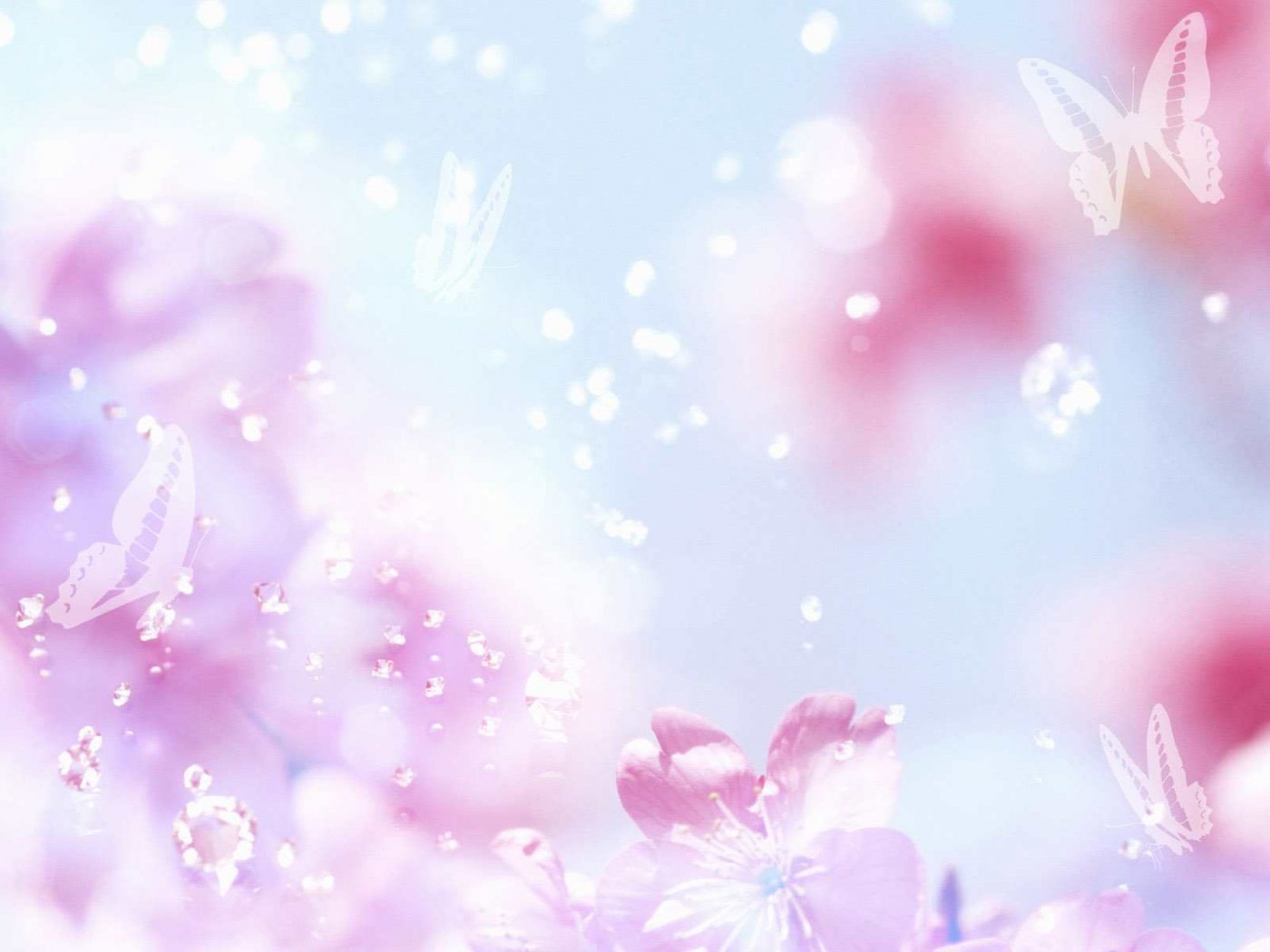 Тихоня, который больше любит играть один, или маленький лидер и предводитель в любой детской компании? Характер и уровень социализации становится заметен уже в самом юном возрасте, практически сразу, как только ребенок начинает контактировать с другими детьми. Кто-то уже в 3 года с легкостью находит общий язык с любым человеком, а другой и в 6 лет стесняется и прячется за маму при каждом новом знакомстве. Как научить ребенка знакомиться и заводить новых друзей?Почему ребенок не знакомится?Мамы и папы нередко начинают бить тревогу, если ребенок не хочет знакомиться с другими детьми, и даже обращаются к детским психологам. Специалисты, конечно, помогут быстрее выявить причины проблемы и найти ее решение, но родители и сами в состоянии это сделать. Достаточно понаблюдать за ребенком и пообщаться с ним.Трудности при знакомстве у детей могут возникнуть по следующим причинам:- Трудная адаптация к новым условиям и новому окружению. Ситуация очень распространенная среди детей дошкольного возраста — с одной стороны, все новое кажется им притягательным, а с другой — вызывает недоверие и страх.- Природная стеснительность. Скромным и стеснительным детям непросто завести новые знакомства, даже если они хотят расширить круг друзей. Обычно таким малышам сложно самим сделать первый шаг, но в процессе непосредственно общения они быстро раскрепощаются.- В окружении ребенка нет интересных ему детей. Малыши, как и взрослые, могут быть очень избирательны, и вполне вероятно, что ребенку просто неинтересно общаться с окружающими его детьми.- Ребенок — «чистый» интроверт. Такие дети чувствуют себя комфортно в «своем мире». Они не видят потребности в общении с другими ребятами, поэтому и знакомятся неохотно. Давить на ребенка в такой ситуации не стоит — у него может появиться недоверие к родителям и даже может проявиться детская агрессия.- Неудачный опыт. Возможно, ранее ребенок уже проявлял инициативу, но тогда новое знакомство не оправдало надежды. Или и вовсе предложение познакомиться было отвергнуто или осмеяно.- Ребенку не хватает самостоятельности. Не исключено, что малыш просто привык надеяться на помощь родителей. Он и не стремится завести новые знакомства, т.к. ждет, что за него это сделают родители или потенциальный товарищ.Учим ребенка знакомитьсяПервым делом, родителям нужно спросить у самого ребенка, почему он отказывается знакомиться со сверстниками. Естественно, делать это нужно деликатно, ненавязчиво, чтобы у ребенка не появилось ощущение, что он в чем-то виноват. Поднимать тему лучше во время обыденной беседы, когда малыш максимально расположен к разговору. Вопросы должны быть наводящими — не скучно ли ему, нравятся ли ему ребята, с которыми он уже общается, хотел бы поиграть с другими детьми и т. д.В некоторых случаях проблему нежелания знакомиться с новыми ребятами решить легко. Если ребенок говорит, что ему просто не нравятся, например, товарищи по игровой площадке, стоит поискать другую площадку, записать его в спортивную секцию или кружок по интересам, где можно будет найти новых знакомых. Следует понимать, что влияние коллектива на ребенка велико, и от выбранного окружения во многом будут зависеть его интересы, поведение и даже моральные ценности.Если же причиной всему стеснительность и страхи, родителям нужно будет помочь ребенку и поддержать его, поэтому важно сохранять терпение и ни в коем случае не ругать за неумение самостоятельно заводить новые знакомства. Наоборот, нужно уделять ребенку больше внимания — больше общаться с ним, раскрепощая в процессе непринужденных бесед на самые разнообразные темы. Так он поймет, что общение — вполне естественный и интересный процесс.Как помочь ребенку преодолеть страх перед новыми знакомствами?- Репетируйте сцены знакомства дома. В процессе игры дети не только раскрепощаются, но и становятся более восприимчивыми к новой информации. Используя кукол или мягкие игрушки, разыгрывайте классическую сцену знакомства, причем инициативу передайте ребенку.- Не бойтесь содействовать новым знакомствам. Интровертам необходима помощь в социализации, поэтому мамы и папы могут помочь ребенку найти новых друзей. Приглашайте в гости знакомых и коллег с детьми, знакомьте ребенка с другими ребятами на игровой площадке и обязательно поддерживайте любое желание пообщаться с товарищами.- Читайте сказки и смотрите фильмы о дружбе. Рассказанные в них истории помогут понять важность дружбы и, наверняка, простимулируют желание ребенка завести новые знакомства.- Подавайте правильный пример. Если в вашей семье не принято принимать гостей, встречаться с друзьями и знакомыми, то и у ребенка может не возникать желания знакомиться с ровесниками.- Со временем ребенку станет проще самостоятельно устанавливать контакт с окружающими. Возможно, он еще не готов проявлять инициативу, но по мере взросления ситуация изменится, и новые знакомства не будут вызывать ощущение дискомфорта. Главное — поддерживать ребенка и помогать ему постепенно преодолевать социальные страхи.